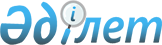 Шарбақты ауданы әкімінің 2015 жылғы 13 наурыздағы № 2 "Шарбақты ауданы аумағында сайлау учаскелерін құру туралы" шешіміне өзгеріс енгізу туралыПавлодар облысы Шарбақты ауданы әкімінің 2022 жылғы 29 желтоқсандағы № 1 шешімі. Қазақстан Республикасының Әділет министрлігінде 2022 жылғы 29 желтоқсанда № 31383 болып тіркелді
      ШЕШТІМ:
      1. Шарбақты ауданы әкімінің 2015 жылғы 13 наурыздағы № 2 "Шарбақты ауданы аумағында сайлау учаскелерін құру туралы" шешіміне (Нормативтiк құқықтық актiлердi мемлекеттiк тiркеу тiзiлiмiнде № 4395 тіркелген) келесі өзгеріс енгізілсін:
      көрсетілген шешімнің қосымшасы осы шешімнің қосымшасына сәйкес жаңа редакцияда жазылсын.
      2. Осы шешімнің орындалуын бақылау Шарбақты ауданы әкімінің аппарат басшысына жүктелсін.
      3. Осы шешім оның алғашқы ресми жарияланған күнінен бастап қолданысқа енгізіледі.
       "КЕЛІСІЛДІ"
      Шарбақты аудандық аумақтық 
      сайлау комиссиясы № 437 сайлау учаскесі
      Учаскенің орналасқан жері: Шарбақты ауылы, Иван Ворушин көшесі, 71, "Павлодар облысының білім беру басқармасы, Шарбақты ауданы білім беру бөлімінің "№ 3 жалпы орта білім беру мектебі" коммуналдық мемлекеттік мекемесінің ғимараты;
      сайлау учаскесінің шекаралары: көшелер: 9 май - толық; Урицкий -толық; Иван Ворушин - толық; Достық – толық; Заводская – толық; Матросов – толық; Бауыржан Момышұлы – толық; Абай – толық; Гигант – толық; Талғат Бигелдинов – толық; 8 съезд Советов – толық; 2 микрорайон - толық; Қабанбай батыр – толық; Новоселов – толық; Энтузиастов – толық; Лесная – толық; Абылай хан – толық; Максим Горький – толық; 1 микрорайон – толық; Молодежная – толық; Подстанция – толық. № 438 сайлау учаскесі
      Учаскенің орналасқан жері: Шарбақты ауылы, Чкалов көшесі, 40, "Павлодар облысының білім беру басқармасы, Шарбақты ауданы білім беру бөлімінің "Абай Құнанбаев атындағы жалпы орта білім беру мектебі" коммуналдық мемлекеттік мекемесінің ғимараты;
      сайлау учаскесінің шекаралары: көшелер: Веткомплекс – толық; Степан Токарев - толық, Баян батыр– толық, Чкалов - толық; Владимир Поляков – жұп жағы № 6, 8, 8А, 10, 10А, 14, тақ жағы № 1, 3, 9, 11, 19, 21, 23; Музафар Әлімбаев – жұп жағы № 10, 14, 16, 20, 22,24; тақ жағы № 1, 3, 5, 7, 9, 11, 15; Владимир Чайко – жұп жағы № 2, 6, 8, 10, 14, 16, 18; тақ жағы № 1, 3, 5, 7, 9, 11, 13, 13А, 15, 17, 19, 21, 23, 25; Тәуелсіздік – жұп жағы № 4, 6, 6А; тақ жағы № 1, 1А, 3, 5, 7, 7А, 9, 11, 13, 15, 17, 19, 21, 23, 25, 27, 29; Абенов – жұп жағы № 2, 4, 6, 8, 10, 12, 14, 16, 18, 20, 22, 24, 26, 28, 30, 32, 34; тақ жағы № 1, 1/1, 1А,1Б, 3, 5, 7, 9, 11, 13, 15, 17, 19, 21, 23, 25, 27, 29, 33; Антонов – жұп жағы № 4, 6, 8, 10, 12, 14, 16, 18, 20, 22; тақ жағы № 5, 5А, 7, 7А, 9, 11, 13, 15, 17, 19, 21; Бөгенбай батыр – жұп жағы № 2, 2А, 8, 10, 12, 14, 16, 18, 22, 24; тақ жағы № 3, 5, 7, 9, 11, 13, 15, 17, 19, 21; Панфилов – жұп жағы № 2, 2А, 4, 6, 8, 10, 12, 14, 16, 18, 20, 22; тақ жағы № 1, 3, 5, 7, 13, 15; Мәншүк Маметова – жұп жағы № 2, 4, 6, 8, 10, 12; тақ жағы № 1, 3, 5, 7, 9, 13, 15; Естай – жұп жағы № 2, 4, 6, 8, 10; тақ жағы № 1, 3, 5, 7, 9, 11, 13; Гагарин – жұп жағы № 2, 2А, 4, 6, 8, 10, 12, 16; тақ жағы № 1, 1А, 3, 5, 7, 9, 11, 15; Шоқан Уалиханов – жұп жағы № 4, 6, 8, 8А, 10, 10А, 12, 12А, тақ жағы № 1, 1Б, 3, 5, 7, 9, 11, 13, 15, 17; Энергетиков – толық. № 439 сайлау учаскесі
      Учаскенің орналасқан жері: Шарбақты ауылы, Тәуелсіздік көшесі, 26, "Шарбақты ауданының мәдениет, дене тәрбиесі және спорт бөлімінің "Халық шығармашылығы орталығы" мемлекеттік қазыналық коммуналдық кәсіпорнының ғимараты;
      сайлау учаскесінің шекаралары: көшелер: Қанаш Камзин – толық; Владимир Поляков – жұп жағы № 18, 20, 22, 24, 26, 28, 30, 32, 34, 36, 40, 42, 44, 46, 50, 52, 56, 58, 60, 62, 66, 68, 70, 74, 76, 78; тақ жағы № 25, 27, 29, 31, 33, 35, 37, 39, 41, 43, 47, 49, 51, 55, 57, 59, 65, 67, 69, 71, 75, 77, 79, 81; Музафар Әлімбаев – жұп жағы № 26, 28, 30, 32, 34, 36, 38, 40, 42, 44, 46, 48, 54, 60, 62, 64, 66, 68, 70; тақ жағы № 19, 21, 23, 25, 27, 29, 31, 33, 35, 37, 39, 41, 43,47А, 57, 59, 61; Владимир Чайко – жұп жағы № 22,24, 26, 28, 30, 32, 38, 40, 48, 50, 52, 54; тақ жағы № 27, 29, 31, 33, 35, 37, 39, 41, 41А, 57, 59, 61; Победа – жұп жағы № 2, 4, 6, 8, 10, 12, 14, 16, 18, 20, 26, 28, 30; тақ жағы № 1, 3, 5, 7, 9, 11, 13, 15, 17, 25, 27, 29, 31, 33; Наурызбай батыр – жұп жағы № 4, 6, 8; тақ жағы № 5, 7, 9, 11; Тәуелсіздік – жұп жағы № 20, 22, 24, 24/1,32, 36, 38, 40, 42; тақ жағы № 31, 33, 35, 37, 39, 41, 43, 45, 47, 61, 63, 65, 69; Абенов – жұп жағы № 36, 38, 40, 42, 44, 46, 48, 50, 52, 54, 56, 58, 60, 62, 64, 66, 68, 70, 72, 74, 76; тақ жағы № 35, 37, 39, 41, 43, 45, 47,49, 51, 53, 55, 57, 59, 61, 63, 65, 67, 73, 75, 77, 79, 81, 83, 85; Антонов – жұп жағы № 24, 26, 28, 30, 32, 34, 36, 38, 40, 44, 46, 48, 50, 52, 54, 56, 58, 64, 72; тақ жағы № 23, 25, 27, 29, 31, 33, 35, 37, 39, 41, 43, 47, 49, 51, 57, 59, 63, 65, 67, 71; Бөгенбай батыр - жұп жағы № 26, 28, 30, 32, 34, 36, 38, 40, 42, 44, 46, 48, 50, 58, 60, 62, 64, 66, 68, 70, 72, 74, 76; тақ жағы № 25, 27, 29, 31, 33, 35, 37, 39, 41, 43, 45, 47, 49, 51, 53, 55, 57, 59, 61, 63, 65, 67, 69; Панфилов – жұп жағы № 24, 26, 28, 30, 32, 34, 36, 38, 42, 44, 46, 50, 52, 54, 56, 58, 60, 62, 64, 66, 70, 72; тақ жағы №, 21, 27, 29, 31, 33, 35, 37, 39, 41, 43, 45, 47, 49, 51, 53, 55, 57, 59, 61, 63, 65; Гагарин – жұп жағы № 18, 20, 22, 24, 26, 28, 34, 36, 38, 40, 42, 44, 46, 48, 50; тақ жағы № 19, 21,21А, 23,23А, 25,27, 29,31, 43; Малайсары тархан – толық; Смағұлов – толық; Шоқан Уалиханов – жұп жағы № 18, 20, 22, 24, 26, 28, 30, 32, 36, тақ жағы № 19, 21, 23, 23А, 25, 27, 29, 31, 33, 35, 37, 39, 41, 43, 45, 47, 49, 51, 53, 55, 57, 59, 61, 63, 65, 67, 69, 71, 73, 75, 77, 79, 79А. № 440 сайлау учаскесі
      Учаскенің орналасқан жері: Орловка ауылы, 1 Май көшесі, 38, "Шарбақты ауданының мәдениет, дене тәрбиесі және спорт бөлімінің "Халық шығармашылығы орталығы" мемлекеттік қазыналық коммуналдық кәсіпорнының ауылдық мәдениет үйінің ғимараты;
      сайлау учаскесінің шекаралары: Орловка ауылдық округінің Орловка ауылы. № 441 сайлау учаскесі
      Учаскенің орналасқан жері: Красиловка ауылы, Ленин көшесі, 70, "Шарбақты ауданының мәдениет, дене тәрбиесі және спорт бөлімінің "Халық шығармашылығы орталығы" мемлекеттік қазыналық коммуналдық кәсіпорнының ауылдық мәдениет үйінің ғимараты;
      сайлау учаскесінің шекаралары: Сосновка ауылдық округінің Красиловка ауылы. № 442 сайлау учаскесі
      Учаскенің орналасқан жері: Заборовка ауылы, Ленин көшесі, 40, "Павлодар облысының білім беру басқармасы, Шарбақты ауданы білім беру бөлімінің "Заборовка негізгі жалпы білім беру мектебі" коммуналдық мемлекеттік мекемесінің ғимараты;
      сайлау учаскесінің шекаралары: Сосновка ауылдық округінің Заборовка ауылы, Сосновка ауылы Победа № 9-дан 60-қа дейін, Ленин № 10-нан 33-ке дейін көшелері (таратылған Софиевка ауылы). № 445 сайлау учаскесі
      Учаскенің орналасқан жері: Сосновка ауылы, Молодежная көшесі, 20 "Шарбақты ауданының мәдениет, дене тәрбиесі және спорт бөлімінің "Халық шығармашылығы орталығы" мемлекеттік қазыналық коммуналдық кәсіпорнының ауылдық мәдениет үйінің ғимараты;
      сайлау учаскесінің шекаралары: Сосновка ауылдық округінің Сосновка ауылы. № 446 сайлау учаскесі
      Учаскенің орналасқан жері: Сынтас ауылы, Жеңіс көшесі, 33, "Шарбақты ауданының мәдениет, дене тәрбиесі және спорт бөлімінің "Халық шығармашылығы орталығы" мемлекеттік қазыналық коммуналдық кәсіпорнының ауылдық мәдениет үйінің ғимараты;
      сайлау учаскесінің шекаралары: Шарбақты ауылдық округінің Сынтас ауылы. № 447 сайлау учаскесі
      Учаскенің орналасқан жері: Богодаровка ауылы, Центральная көшесі, 43, "Шарбақты ауданының мәдениет, дене тәрбиесі және спорт бөлімінің "Халық шығармашылығы орталығы" мемлекеттік қазыналық коммуналдық кәсіпорнының ауылдық мәдениет үйінің ғимараты;
      сайлау учаскесінің шекаралары: Шарбақты ауылдық округінің Богодаровка ауылы, Шарбақты ауылы Мир көшесі № 1, 6, 13, 16 (таратылған Аникино ауылы). № 448 сайлау учаскесі
      Учаскенің орналасқан жері: Назаровка ауылы, Жеңіс көшесі, 11А, "Павлодар облысының білім беру басқармасы, Шарбақты ауданы білім беру бөлімінің "Назаровка негізгі жалпы білім беру мектебі" коммуналдық мемлекеттік мекемесінің ғимараты;
      сайлау учаскесінің шекаралары: Назаровка ауылы, Алексеевка ауылының Суворов № 2, 3, 4, 7, 8, 9, 10, 11, 12, 13, 16, 18, 19, Западная № 1, 2 көшелері (таратылған Каховка ауылы). № 451 сайлау учаскесі
      Учаскенің орналасқан жері: Малиновка ауылы, Мир көшесі, 7, "Шарбақты ауданының мәдениет, дене тәрбиесі және спорт бөлімінің "Халық шығармашылығы орталығы" мемлекеттік қазыналық коммуналдық кәсіпорнының ауылдық мәдениет үйінің ғимараты;
      сайлау учаскесінің шекаралары: Шарбақты ауылдық округінің Малиновка ауылы, Татьяновка ауылы. № 452 сайлау учаскесі
      Учаскенің орналасқан жері: Жылы-Бұлақ ауылы, Баратбаев көшесі, 18, "Шарбақты ауданының мәдениет, дене тәрбиесі және спорт бөлімінің "Халық шығармашылығы орталығы" мемлекеттік қазыналық коммуналдық кәсіпорнының ауылдық мәдениет үйінің ғимараты;
      сайлау учаскесінің шекаралары: Жылы-Бұлақ ауылдық округінің Жылы-Бұлақ ауылы. № 453 сайлау учаскесі
      Учаскенің орналасқан жері: Маралды станциясы, Южная көшесі, 58, "Павлодар облысының білім беру басқармасы, Шарбақты ауданы білім беру бөлімінің "Маралды бастауыш жалпы білім беру мектебі" коммуналдық мемлекеттік мекемесінің ғимараты;
      сайлау учаскесінің шекаралары: Жылы-Бұлақ ауылдық округінің Көлбұлақ ауылы, Маралды теміржол станциясы. № 454 сайлау учаскесі
      Учаскенің орналасқан жері: Хмельницкое ауылы, Ленин көшесі, 15, "Шарбақты ауданының мәдениет, дене тәрбиесі және спорт бөлімінің "Халық шығармашылығы орталығы" мемлекеттік қазыналық коммуналдық кәсіпорнының ауылдық мәдениет үйінің ғимараты;
      сайлау учаскесінің шекаралары: Жылы-Бұлақ ауылдық округінің Хмельницкое ауылы. № 455 сайлау учаскесі
      Учаскенің орналасқан жері: Галкино ауылы, Ленин көшесі, 67, "Шарбақты ауданының мәдениет, дене тәрбиесі және спорт бөлімінің "Халық шығармашылығы орталығы" мемлекеттік қазыналық коммуналдық кәсіпорнының ауылдық мәдениет үйінің ғимараты;
      сайлау учаскесінің шекаралары: Галкино ауылдық округінің Галкино ауылы, "Чайка", "Космические зори", "Лесная сказка" қала сыртындағы лагерьлері. № 458 сайлау учаскесі
      Учаскенің орналасқан жері: Арбаиген ауылы, Абай көшесі, 77, "Шарбақты ауданының мәдениет, дене тәрбиесі және спорт бөлімінің "Халық шығармашылығы орталығы" мемлекеттік қазыналық коммуналдық кәсіпорнының ауылдық мәдениет үйінің ғимараты;
      сайлау учаскесінің шекаралары: Галкино ауылдық округінің Арбаиген ауылы. № 459 сайлау учаскесі
      Учаскенің орналасқан жері: Алексеевка ауылы, Первомайская көшесі, 51 "А", "Шарбақты ауданының мәдениет, дене тәрбиесі және спорт бөлімінің "Халық шығармашылығы орталығы" мемлекеттік қазыналық коммуналдық кәсіпорнының ауылдық мәдениет үйінің ғимараты;
      сайлау учаскесінің шекаралары: Александровка ауылдық округінің Алексеевка ауылы, Құрқамыс теміржол станциясы. № 461 сайлау учаскесі
      Учаскенің орналасқан жері: Александровка ауылы, Жеңіс көшесі, 31, "Шарбақты ауданының мәдениет, дене тәрбиесі және спорт бөлімінің "Халық шығармашылығы орталығы" мемлекеттік қазыналық коммуналдық кәсіпорнының ауылдық мәдениет үйінің ғимараты;
      сайлау учаскесінің шекаралары: Александровка ауылдық округінің Александровка ауылы. № 462 сайлау учаскесі
      Учаскенің орналасқан жері: Жаңа-ауыл ауылы, 1 Мамыр көшесі, 15, "Шарбақты ауданының мәдениет, дене тәрбиесі және спорт бөлімінің "Халық шығармашылығы орталығы" мемлекеттік қазыналық коммуналдық кәсіпорнының ауылдық мәдениет үйінің ғимараты;
      сайлау учаскесінің шекаралары: Александровка ауылдық округінің Жаңа-ауыл ауылы. № 463 сайлау учаскесі
      Учаскенің орналасқан жері: Чигириновка ауылы, Тың көшесі, 32, "Шарбақты ауданының мәдениет, дене тәрбиесі және спорт бөлімінің "Халық шығармашылығы орталығы" мемлекеттік қазыналық коммуналдық кәсіпорнының ауылдық мәдениет үйінің ғимараты;
      сайлау учаскесінің шекаралары: Галкино ауылдық округінің Чигириновка ауылы, Ботабас ауылы. № 464 сайлау учаскесі
      Учаскенің орналасқан жері: Есілбай ауылы, Мәңгілік Ел көшесі, 50 "А", "Шарбақты ауданының мәдениет, дене тәрбиесі және спорт бөлімінің "Халық шығармашылығы орталығы" мемлекеттік қазыналық коммуналдық кәсіпорнының ауылдық мәдениет үйінің ғимараты;
      сайлау учаскесінің шекаралары: Шалдай ауылдық округінің Есілбай ауылы, Сейтен орманшылығы. № 465 сайлау учаскесі
      Учаскенің орналасқан жері: Садық-Ащы ауылы, Центральная көшесі, 15, әкімшілік ғимараты;
      сайлау учаскесінің шекаралары: Садық-Ащы ауылы, Шошқалы ауылы, Шалдай ауылы А. Бөкейханов көшесі № 1, 3, 5, 6, 7, 8, 9, 10, 12, 14 (қысқартылған Сүгір ауылы), Шалдай ауылы, М. Дулатов көшесі № 1, 2, 3, 4, 5, 6, 7, 8, 11, 13, 15, 17, 19 (таратылған Бозалаң ауылы). № 466 сайлау учаскесі
      Учаскенің орналасқан жері: Шалдай ауылы, Ленин көшесі, 41, "Шарбақты ауданының мәдениет, дене тәрбиесі және спорт бөлімінің "Халық шығармашылығы орталығы" мемлекеттік қазыналық коммуналдық кәсіпорнының ауылдық мәдениет үйінің ғимараты;
      сайлау учаскесінің шекаралары: Шалдай ауылдық округінің Шалдай ауылы. № 469 сайлау учаскесі
      Учаскенің орналасқан жері: Сахновка ауылы, Школьная көшесі, 5, "Шарбақты ауданының мәдениет, дене тәрбиесі және спорт бөлімінің "Халық шығармашылығы орталығы" мемлекеттік қазыналық коммуналдық кәсіпорнының ауылдық мәдениет үйінің ғимараты;
      сайлау учаскесінің шекаралары: Жылы-Бұлақ ауылдық округінің Сахновка ауылы. № 472 сайлау учаскесі
      Учаскенің орналасқан жері: Шарбақты ауылы, Тәуелсіздік көшесі, 46, "Павлодар облысының білім беру басқармасы, Шарбақты ауданы білім беру бөлімінің "Гимназиялық сыныптары бар жалпы орта білім беру мектебі" коммуналдық мемлекеттік мекемесінің ғимараты;
      сайлау учаскесінің шекаралары: көшелер: Естай – жұп жағы № 22, 24, 26, 28, 30, 32, 34, 36, 38, 40; Мәншүк Маметова – жұп жағы № 16, 18, 20, 22, 24, 26, 28, 30, 32, 34; тақ жағы № 21, 23, 25, 27, 29, 33, 35; Бөгенбай батыр – жұп жағы № 78, 80, 82, 86, 88, 90, 92, 94, 96, 98, 100, 102, 104, 106, 108; тақ жағы № 71, 73, 77, 79, 81, 83, 85, 87, 89, 91, 93, 95, 97, 99, 101; 8 Март – толық; Қаныш Сатпаев – тақ жағы № 3, 5, 7, 9, 11А, 13, 21, 25, 27, 27/1, 29, 31, 33, 35, 37, 39, 43, 45, 47, 47А, 49, 49А, 51, 55, 57, 59, 61, 61А, 71А; Панфилов – жұп жағы № 74, 76, 78, 82, 86, 88, 90, 92, 94, 96, 98, 100, 102; тақ жағы № 67, 69, 71, 73,75, 77, 79, 81, 83, 85, 87, 89, 91 93, 95, 97, 99; Гагарин – жұп жағы № 52, 54, 56, 58, 60, 62, 64, 66, 68, 70; тақ жағы № 53, 57, 59, 61, 63, 65, 67, 69, 71; Владимир Поляков – жұп жағы № 82, 84, 86, 88, 90, 92, 94, 96, 98, 100, 102, 104, 106, 108, 110, 112, 114, 114А, 116, 116А, 118; тақ жағы № 83, 85, 87, 89, 89А, 91, 93, 99, 101, 103, 105, 107, 109, 113, 115, 117; Музафар Әлімбаев - жұп жағы № 72, 74, 76, 78, 80, 82, 84, 86, 88, 90, 92, 94, 96, 98, 100, 102, 104; тақ жағы № 63, 63А, 67, 71, 73; Победа – жұп жағы № 32, 34, 36, 40, 42, 44, 46, 48, 50, 52, 54, 56, 58, 60, 62; тақ жағы № 35, 37, 39, 41, 43, 45, 47, 49, 51, 53, 55, 57, 59, 61; Әбенов – жұп жағы № 78, 80, 82, 84, 86, 88, 90, 92, 100, 102, 104, 106, 110; тақ жағы № 87, 89, 91, 101, 103, 105, 107, 109, 111, 113, 115, 117, 119; Наурызбай батыр – жұп жағы № 10, 12, 14, 16, 18, 20, 22, 24, 26, 30, 32, 34, 36; тақ жағы № 13, 15, 17, 19, 21, 23, 25, 27, 29, 31, 33, 35, 37, 39; Антонов – жұп жағы № 76, 78, 80, 82, 84, 86, 88, 92, 94, 96, 98, 100, 102, 104, 106, 108; тақ жағы № 73, 75, 77, 79, 81, 83, 87, 89, 91, 93, 95, 97, 99, 101, 103, 105, 107, 109, 111, 113, 115, 117, 119; 1 Май – толық; Шоқан Уалиханов – жұп жағы № 38, 40, 42, 44, 44/1, 44/2, 46, 48, 50, 52, 54, 56, 58, 60, 62, 64, 68, 70, 72, 74, 76; тақ жағы № 83, 85, 87, 89, 91, 93, 95, 97, 99, 101, 103, 105, 107, 109, 111, 113, 115, 117, 119, 121, 123, 125, 127; Владимир Чайко – жұп жағы № 56А, 58, 58А, 60,66, 68, 70, 72, 74, 76, 78; тақ жағы № 69,71, 73, 75, 77, 79, 81, 83, 85, 87, 89, 91; Тәуелсіздік – жұп жағы № 44/2, 54, 58, 60, 62; тақ жағы № 71,73, 75, 79, 81, 83, 85, 87, 91, 93, 95, 97, 99, 101, 103, 105, 107, 109. № 473 сайлау учаскесі
      Учаскенің орналасқан жері: Шарбақты ауылы, Победа көшесі, 81, "Павлодар облысының білім беру басқармасы, Шарбақты ауданы білім беру бөлімінің "№2 негізгі жалпы білім беру мектебі" коммуналдық мемлекеттік мекемесінің ғимараты;
      сайлау учаскесінің шекаралары: көшелер: Абенов – жұп жағы № 112, 114, 116, 118, 120, 122, 124, 126, 128, 130, 132, 134, 136, 138, 140, 142, 144; тақ жағы № 121, 123, 125, 127, 129, 133, 135, 137, 139, 141, 143, 145, 147, 149, 151, 153, 155, 157, 159, 161, 163, 165, 167; Антонов – жұп жағы № 110, 112, 114, 116, 118, 120, 122, 124, 124/1, 126, 128, 130, 132, 134, 134А, 136, 138, 140, 142, 144, 146, 148, 150, 152, 154, 156, 158, 160; тақ жағы № 121, 123, 125, 127, 129, 129А, 131, 133, 135, 137, 139, 141А, 145; Қаныш Сатпаев – жұп жағы № 4, 10, 14, 16, 20, 22, 24, 26, 28, 30, 32, 34, 36, 38, 40, 44, 46, 54, 60, 64А; Толстой – толық; Амангелді - толық; Естай – жұп жағы №, 42, 44, 46, 48, 50; Жамбыл Жабаев – толық; Бөгенбай батыр – жұп жағы № 110, 112, 114, 116, 118, 120, 122, 124, 126, 128, 130, 132, 134, 136, 138, 140, 142, 144, 146, 148, 150,152; тақ жағы - 103, 105, 111, 113, 115, 119, 121, 123, 127, 129, 133, 135, 137, 139; Панфилов – жұп жағы № 104, 106, 108, 110, 112, 114, 116, 118, 120, 122, 124, 126, 128, 130, 134, 136; тақ жағы № 101, 103, 105, 107, 109, 111, 113, 115, 117, 119, 121, 123, 125, 127, 129, 131; Гагарин – жұп жағы № 72, 74, 76, 78, 80, 82, 84, 86, 88; тақ жағы № 73, 75, 77, 79, 81, 83, 85, 87, 89; Мәншүк Маметова - жұп жағы № 36, 38, 40, 42, 44; тақ жағы № 37, 39, 41, 43, 45, 47, 49; Владимир Чайко – жұп жағы № 80, 82, 84, 86, 88, 100, 102, 104, 106, 108, 110, 112, 114, 116, 118, 120, 122, 124, 126, 128, 130, 132, 134, 136, 138, 140, 142, 144; тақ жағы № 93, 97, 99, 101, 103, 105, 107, 109, 111, 113, 115, 117, 119, 121, 123, 125, 127, 129, 131, 133, 135, 137, 139, 141, 143, 145, 147, 149,151, 153, 155, 157, 159, 161; Тәуелсіздік – жұп жағы № 64, 66, 68, 70, 72, 74, 76, 78, 80, 82, 84, 86, 88, 100, 102; тақ жағы № 113, 115, 117, 119, 121, 123, 125, 135, 137, 139, 145, 147; Бірлік – толық; Наурызбай батыр – жұп жағы № 42, 46, 48, 50, 52, 54, 60; тақ жағы № 45, 47, 49, 51, 53, 55, 59, 61, 63, 65, 67, 69, 71; Победа – жұп жағы № 70, 72, 76, 78, 80, 84, 86, 88, 90, 92, 94, 96, 98, 100, 102, 104, 106, 108, 112, 114, 116, 118, 120, 122, 124, 126, 126А, 128; тақ жағы № 67, 69, 71, 73, 75, 77, 79, 83, 85, 87, 99, 109, 111, 113; Музафар Әлімбаев - жұп жағы № 112, 114, 118, 110, 116, 120, 122, 124, 126, 128, 134, 136; тақ жағы № 99, 101, 103, 105,109, 117, 119, 121, 125, 127, 129, 131, 133, 137, 139, 141, 179; Владимир Поляков – тақ жағы 119, 123, 133, 135, 137, 139, 141, 143, 145, 147, 149, 153, 155, 157, 161, 165, 167, 171, 173, 175, 177.
					© 2012. Қазақстан Республикасы Әділет министрлігінің «Қазақстан Республикасының Заңнама және құқықтық ақпарат институты» ШЖҚ РМК
				
      Шарбақты ауданының әкімі 

А. Абеуов
Шарбақты ауданы
әкімдігінің 2022 жылғы
29 желтоқсандағы
№ 1 шешіміне қосымшаШарбақты ауданы
әкімінің 2015 жылғы
13 наурыздағы № 2
шешіміне қосымша